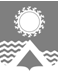      АДМИНИСТРАЦИЯ СВЕТЛОГОРСКОГО СЕЛЬСОВЕТА      ТУРУХАНСКОГО РАЙОНА КРАСНОЯРСКОГО КРАЯ     П О С Т А Н О В Л Е Н И Е     п. Светлогорск13.12.2017                                                                                                                                          №102-ПРуководствуясь Гражданским кодексом Российской Федерации, Федеральным законом от 06.10.2003 №131-ФЗ «Об общих принципах организации местного самоуправления в Российской Федерации», Федеральным законом от 12.01.1996 №7-ФЗ «О некоммерческих организациях», Законом Российской Федерации от 07.02.1992 №2300-1 «О защите прав потребителей», статьями 19, 22 Устава Светлогорского сельсовета Туруханского района Красноярского края,  в целях упорядочения деятельности Муниципального казённого учреждения «Физкультурно-оздоровительный клуб» посёлка Светлогорск в части оказания платных услуг и их дальнейшего развития, ПОСТАНОВЛЯЮ:1. Утвердить Положение об оказании платных услуг Муниципальным казённым учреждением «Физкультурно-оздоровительный клуб» посёлка Светлогорск, согласно Приложению №1 к настоящему Постановлению. 2. Утвердить Перечень платных услуг, оказываемых Муниципальным казённым учреждением «Физкультурно-оздоровительный клуб» посёлка Светлогорск, согласно Приложению №2 к настоящему Постановлению. 3. Опубликовать настоящее Постановление в газете «Светлогорский вестник» и разместить на официальном сайте администрации Светлогорского сельсовета. 4. Постановление вступает в силу со дня опубликования. 5. Контроль за исполнением настоящего Постановления оставляю за собой. Глава Светлогорского сельсовета                                                                                   А.К. КришталюкПоложение об оказании платных услуг Муниципальным казённым учреждением «Физкультурно-оздоровительный клуб» посёлка СветлогорскОбщие положения1.1. Настоящее Положение разработано в соответствии с Гражданским кодексом Российской Федерации, Федеральным законом РФ от 06.10.2003 №131-ФЗ «Об общих принципах организации местного самоуправления в Российской Федерации», Федеральным законом от 04.12.2007                №329-ФЗ «О физической культуре и спорте в Российской Федерации», Законом Российской Федерации от 07.02.1992 №2300-1 «О защите прав потребителей», Государственным стандартом Российской Федерации ГОСТ Р 52024-2003 «Услуги физкультурно-оздоровительные и спортивные. Общие требования», принятым постановлением Госстандарта России от 18.03.2003 №80-ст, Уставом Светлогорского сельсовета Туруханского района Красноярского края.1.2. Настоящее Положение вводится в целях упорядочения деятельности Муниципального казённого учреждения «Физкультурно-оздоровительный клуб» посёлка Светлогорск (далее – МКУ «ФОК») в части оказания платных услуг.1.3. Платные услуги юридическим и физическим лицам предоставляются с целью получения дополнительных финансовых средств для расширения материально-технической базы МКУ «ФОК», материального стимулирования работников, всестороннего удовлетворения потребностей населения муниципального образования Светлогорский сельсовет Туруханского района Красноярского края в сфере физической культуры и спорта, создания условий для занятий физической культурой и спортом, для формирования здорового образа жизни, для реализации потребителями своих потенциальных возможностей.1.4. Оказание платных услуг МКУ «ФОК» является частью хозяйственной деятельности Учреждения и регулируется Гражданским кодексом Российской Федерации, Уставом МКУ «ФОК», а также настоящим Положением.1.5. Настоящее Положение устанавливает:- перечень платных услуг и порядок формирования цен (тарифов) на платные услуги;- условия и порядок оказания платных услуг;- порядок оплаты платных услуг;- порядок предоставления льгот;- права и обязанности потребителя платных услуг;- ответственность исполнителя при оказании платных услуг.1.6. Платные услуги, оказываемые в МКУ «ФОК», – это деятельность по оказанию услуг, осуществляемая на основе договора, абонемента, квитанции, билета, иного документа, подтверждающего оплату потребителем услуги с использованием муниципального имущества, дополнительно к основной деятельности, оплачиваемой из бюджета, направленная на получение дополнительных внебюджетных источников финансирования.1.7. Запрещается оказывать платные услуги взамен либо со снижением объема и качества основной уставной деятельности, финансируемой из средств бюджета.1.8. Платные услуги оказываются МКУ «ФОК» на принципах:- добровольности;- доступности;- планируемости;- нормированности;- контролируемости.2. Перечень платных услуг и порядок формирования цен (тарифов) 
на платные услуги2.1. Перечень платных услуг составляется с учетом бесплатности основной, финансируемой из бюджета деятельности, потребительского спроса, систематически корректируется в контексте текущей рыночной коньюктуры.2.2. Перечень платных услуг и цены на предоставляемые услуги варьируются в зависимости:- от себестоимости работы;- ценности используемых объектов;- уникальности самих услуг;- выполнения особых условий (срочности, приоритетности, сложности, сервисности и т.п.)2.3. МКУ «ФОК» оказывает населению платные услуги в соответствии с перечнем услуг и работ, в целях вовлечения широких масс населения в регулярные занятия физической культурой и спортом.МКУ «ФОК» для достижения цели, ради которой оно создано, может осуществлять следующую приносящую доход деятельность:- проведение занятий в группах оздоровительной направленности;- оказание услуг по посещению бассейна;- прокат спортивного инвентаря (в том числе коньков).2.4. Размер платы за основные платные услуги определяется согласно Порядку установления тарифов на услуги (работы), предоставляемые муниципальными учреждениями муниципального образования Светлогорский сельсовет Туруханского района Красноярского края, утвержденному Решением Светлогорского сельского Советом депутатов.2.5. К затратам, непосредственно связанным с оказанием услуги (работы) и потребляемым в процессе ее предоставления, относятся:а) затраты на персонал, непосредственно участвующий в процессе оказания услуги (работы) (далее - основной персонал).Затраты на основной персонал включают в себя:- затраты на оплату труда и начисления на выплаты по оплате труда основного персонала;- суммы вознаграждения сотрудников, привлекаемых по гражданско-правовым договорам;б) материальные запасы, полностью потребляемые в процессе оказания услуги (работы);в) затраты (амортизация) оборудования, используемого в процессе оказания услуги (работы);г) прочие расходы, отражающие специфику оказания услуги (работы)..3. Условия и порядок оказания платных услуг3.1. Платные услуги предоставляются на основе договора, абонемента, квитанции, билета, иного документа, подтверждающего оплату потребителем услуги на добровольной основе.3.2. МКУ «ФОК» обязано до предоставления платной услуги предоставить потребителю информацию об оказываемых платных услугах, обеспечивающую возможность их правильного выбора:- наименование и место нахождения (юридический адрес) Учреждения,- перечень оказываемых платных услуг, порядок их предоставления;- стоимость платных услуг и порядок их оплаты;- порядок приема и требования к поступающим в платные группы.3.3. В МКУ «ФОК» должен быть оформлен стенд с Положением и всей необходимой информацией по вопросу оказания платных услуг.3.4. МКУ «ФОК» обязано также предоставить для ознакомления по требованию потребителя образцы договоров (абонементов).3.5. МКУ «ФОК» обязано сообщать потребителю по его просьбе другие, относящиеся к договору и соответствующей платной услуге, сведения.3.6. Режим предоставления услуг (график работы) по перечню платных услуг устанавливается  директором МКУ «ФОК».3.7. МКУ «ФОК» и потребители, заключившие договоры на оказание платных услуг, несут ответственность, предусмотренную договором и действующим законодательством Российской Федерации.3.8. Платные услуги предоставляются согласно прейскуранта цен, утвержденного администрацией Светлогорского сельсовета, на платные услуги с использованием имущества, состоящего на балансе МКУ «ФОК», в том числе приобретенного за счет средств местного бюджета и средств от приносящей доход деятельности.3.9. Оплата труда работников производится в соответствии с действующим законодательством.3.10. Платные услуги осуществляются штатными работниками МКУ «ФОК» либо привлеченными специалистами по гражданско-правовым договорам.3.11. Руководство деятельностью по оказанию платных услуг осуществляет директор МКУ «ФОК», который:- осуществляет административное руководство;- контролирует и несет ответственность за финансово-хозяйственную деятельность, за соблюдение финансовой и трудовой дисциплины, сохранность собственности, материальных и других ценностей;- несет ответственность за качество оказания платных услуг.3.12. Для организации платных услуг МКУ «ФОК» необходимо:а) создавать условия для оказания платных услуг;б) осуществлять деятельность на основании инструкций, регламентирующих вопросы охраны труда и техники безопасности;в) утвердить перечни видов платных услуг, прейскуранты цен, списки льготных категорий обслуживаемых граждан; г) Положение об оказании платных услуг поместить в местах, доступных для посещения населения.3.13. В целях обеспечения безопасности оказания услуг иным потребителям, МКУ «ФОК» вправе  отказать в оказании услуг потребителю:- имеющему ярко выраженные признаки  инфекционных, кожных  и иных заболеваний, препятствующих посещению Объекта. Допуск потребителя производится после  полного выздоровления  при наличии  справки от врача;- имеющему ярко выраженные признаки алкогольного, наркотического, токсического опьянения.3.14. МКУ «ФОК» не  несет ответственности за состояние здоровья потребителя при сообщении потребителем недостоверной информации о состоянии здоровья, нарушения потребителем правил техники безопасности, Правил посещения бассейна,  рекомендаций  персонала МКУ «ФОК». 3.15. МКУ «ФОК» не  несет ответственность за сохранность  личных вещей потребителей за исключением случаев, когда вещи сданы в гардероб.4. Порядок оплаты платных услуг4.1. Оплата за предоставляемые платные услуги производится:- перечислением на лицевой счет МКУ «ФОК»;- наличными денежными средствами.Расчеты с населением производятся только с применением контрольно-кассового аппарата или специального бланка строгой отчетности. Кассир обязан выдать потребителю кассовый чек или бланк строгой отчетности (квитанция, билет, абонемент), подтверждающий прием наличных денег. В случае отсутствия кассира плату с потребителя берет лично специалист, оказывающий услугу, с выпиской специального бланка строгой отчетности и последующей сдачей денег в кассу вместе с одним экземпляром бланка, потребителю выдается второй экземпляр бланка.Расчет с юридическими лицами за оказание услуг осуществляется путем перечисления предусмотренной в договоре суммы на лицевой счет МКУ «ФОК».Оплата за услуги производится согласно действующему прейскуранту цен.4.2. Денежные средства, полученные от оказания платных услуг, аккумулируются на лицевом счете по приносящей доход деятельности.5. Порядок предоставления льгот5.1. МКУ «ФОК» по согласованию с администрацией Светлогорского сельсовета определяет перечень и размеры льгот при оказании платных услуг, если иное не установлено действующим законодательством.5.2. МКУ «ФОК» вправе предусмотреть льготы для следующих категорий потребителей:- дети из многодетных семей (с количеством детей 3 человека и более);- дети из неполных семей;- дети-сироты;- пенсионеры и инвалиды;- студенты.5.3. Перечень льготных категорий потребителей с указанием размера предоставляемой льготы утверждается директором МКУ «ФОК».6. Права и обязанности потребителя платных услуг6.1. Потребители платных услуг имеют право:- получать необходимую информацию от МКУ «ФОК» о правилах предоставления платных услуг;- знакомиться со следующими документами:а) Уставом МКУ «ФОК»;б) настоящим Положением об оказании платных услуг;в) расчетом цен на платные услуги;г) бланками договоров на платные услуги, разработанными МКУ «ФОК»;- требовать предоставления платных услуг в строгом соответствии с правовыми актами или с заключенным договором.6.2. Потребитель, пользующийся платными услугами, обязан оплатить стоимость предоставляемой услуги в срок, бережно относиться к имуществу МКУ «ФОК», соблюдать правила пожарной безопасности.6.3. Потребители платных услуг имеют другие права и несут обязанности в соответствии с законодательством Российской Федерации.7. Ответственность исполнителя при оказании платных услуг7.1. МКУ «ФОК» несет ответственность перед потребителем за ненадлежащее или некачественное предоставление платной услуги, не соблюдение условий договора, требований, предъявляемых к оказанию платных услуг в соответствии с законодательством Российской Федерации.7.2. Должностные лица и специалисты, виновные в нарушении требований, несут ответственность в установленном законом порядке.7.3. Ответственность за соблюдение дисциплины цен при оказании платных услуг, выполнение законодательства о защите прав потребителей, правильность учета платных услуг возлагается непосредственно на МКУ «ФОК» в лице его директора.7.4. Претензии и споры, возникшие между потребителем и МКУ «ФОК», разрешаются по соглашению сторон или в судебном порядке в соответствии с законодательством Российской Федерации.Перечень платных услуг, оказываемых Муниципальным казённым учреждением «Физкультурно-оздоровительный клуб» посёлка СветлогорскОб утверждении Положения об оказании платных услуг Муниципальным казённым учреждением «Физкультурно-оздоровительный клуб» посёлка СветлогорскПриложение №1 к постановлению администрации Светлогорского сельсовета Туруханского района Красноярского края от 13.12.2017 №102-ППриложение №2 к постановлению администрации Светлогорского сельсовета Туруханского района Красноярского края от 13.12.2017 №102-П№п/пНаименование услуг1Посещение бассейна2Прокат коньков3Услуги фитнес-студии4Аэробика